.Tanzbeschreibung: von Xavi BarreraDer Tanz beginnt nach 16 Counts.HEEL, CLOSE, HEEL, BEHIND HOOK, SIDE, TOGETHER, STEP, SCUFFJAZZBOX, CROSS, SIDE ROCK WITH ¼ TURN LEFT, STEP, SCUFFSIDE, BEHIND, SIDE, ¼ TURN HOOK, GRAPEVINE WITH  SCUFFSTEP, SCUFF, STEP SCUFF, PIVOT ½ TURN, STEP, STOMPTanz beginnt von vorn.Contact: Submitted by - line-dance-iris@gmx.deBetter Days (de)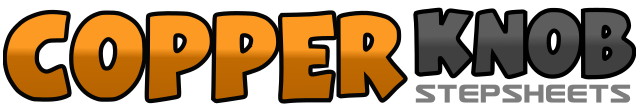 .......Count:32Wand:2Ebene:Beginner.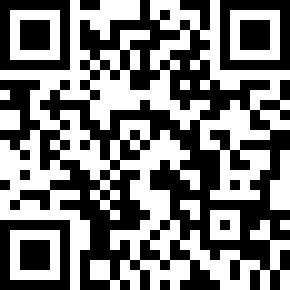 Choreograf/in:Mario Hollnsteiner (DE) & Lilly Hollnsteiner (DE) - April 2018Mario Hollnsteiner (DE) & Lilly Hollnsteiner (DE) - April 2018Mario Hollnsteiner (DE) & Lilly Hollnsteiner (DE) - April 2018Mario Hollnsteiner (DE) & Lilly Hollnsteiner (DE) - April 2018Mario Hollnsteiner (DE) & Lilly Hollnsteiner (DE) - April 2018.Musik:Better Days - Kirsty Lee AkersBetter Days - Kirsty Lee AkersBetter Days - Kirsty Lee AkersBetter Days - Kirsty Lee AkersBetter Days - Kirsty Lee Akers........1-2Rechten Hacken vorn auftippen, RF an LF heran setzen3-4Linken Hacken vorn auftippen, LF gekreuzt hinter dem RF anheben5-6LF nach links, RF an LF heran setzen7-8LF nach vorn, rechten Hacken kräftig nach vorn über den Boden schleifen1-2RF über LF kreuzen, LF nach hinten3-4RF nach rechts, LF über RF kreuzen5-6RF nach rechts, Gewicht mit ¼ Linksdrehung auf LF (9 Uhr)7-8RF nach vorn, linken Hacken kräftig nach vorn über den Boden schleifen1-2LF nach links, RF hinter LF kreuzen3-4LF nach links, RF mit ¼ Rechtsdrehung vor dem linken Bein gekreuzt anheben (12 Uhr)5-6RF nach rechts, LF hinter RF kreuzen7-8RF nach links, linken Hacken kräftig nach vorn über den Boden schleifen1-2LF nach vorn, rechten Hacken kräftig nach vorn über den Boden schleifen3-4RF nach vorn, linken Hacken kräftig nach vorn über den Boden schleifen5-6LF nach vorn, auf beiden Ballen eine halbe Drehung nach rechts (6 Uhr)7-8LF nach vorn, RF neben LF aufstampfen